2019 Girls’ Club – ages 6 to 12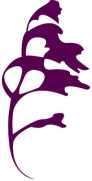 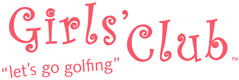 GENERAL INFORMATION:This community based developmental program runs in conjunction with our GBC Junior League. Designed for girls 6 to 12 years of age, participants will develop the skills, attitudes and positive image to encourage both self-esteem and a lifelong love for the game of golf. Female volunteers aged 14 and up are welcome. GIRLS’ CLUB FEES:$13.27 (per drop in) + HST (maximum of 12 participants permitted).Additional private coaching sessions are available to Girls’ Club members at 40% off regular coaching rates.REGISTRATION & SCHEDULE 2019: May be made in person at the Golf Shop, by email at sbell@georgianbayclub.com, or by fax at 519.599.9969.All programs run from 11:00 AM to 12:30 PM.Full Name: 	Date of birth (dd/mm/yy):	Medical Conditions/Allergies: 	Parent/Guardian:	 Contact Number:	Email Address for Parent/Guardian: 	Payment Information (please circle):   □ Visa   □   Amex   □   MasterCard   □   Member Account # 	Name of Credit Card Holder: 	Number: 	Exp (mm/yy):	 Amount: $	Signature:	Date (dd/mm/yy):	- page 11 -PROGRAM DATES & LOCATIONPROGRAM DATES & LOCATIONPROGRAM DATES & LOCATIONPROGRAM DATES & LOCATION□ 	Sunday, May 5th  Tomahawk Golf Course□ 	Sunday, May 12th Tomahawk Golf Course□ 	Sunday, May 19th  Tomahawk Golf Course□ 	Sunday, May 26th  Tomahawk Golf Course□ 	Sunday, June 2nd      Tomahawk Golf Course□ 	Sunday, June 9th   Tomahawk Golf Course□ 	Sunday, June 16th  Tomahawk Golf Course□ 	Sunday, June 23rd     Tomahawk Golf Course□ 	Sunday, June 30th   Tomahawk Golf Course□ 	Sunday, July 7th Tomahawk Golf Course□ 	Sunday, July 14th   Tomahawk Golf Course□ 	Sunday, July 21st      Tomahawk Golf Course□ 	Sunday, July 28th     Tomahawk Golf Course□ 	Sunday, August 4th   Tomahawk Golf Course□ 	Sunday, August 11th Tomahawk Golf Course□ 	Sunday, August 18th  Tomahawk Golf Course□ 	Sunday, August 25th Tomahawk Golf Course□ 	Sunday, September 1st      Tomahawk Golf Course□ 	Sunday, September 8th  Tomahawk Golf Course□ 	Sunday, September 15th Tomahawk Golf Course□ 	Sunday, September 22nd Tomahawk Golf Course□ 	Sunday, September 29th Tomahawk Golf CoursePLEASE NOTE: LOCATIONS ARE SUBJECT TO CHANGE AND it is the participant’s responsibility to coordinate transportation to AND from all FacilitiesPLEASE NOTE: LOCATIONS ARE SUBJECT TO CHANGE AND it is the participant’s responsibility to coordinate transportation to AND from all FacilitiesPLEASE NOTE: LOCATIONS ARE SUBJECT TO CHANGE AND it is the participant’s responsibility to coordinate transportation to AND from all FacilitiesPLEASE NOTE: LOCATIONS ARE SUBJECT TO CHANGE AND it is the participant’s responsibility to coordinate transportation to AND from all Facilities